Hola a todos/as,En abril de 2015 nació la Asociación ESTELAR, aportando luz y color en las Ucis infantiles.Nuestra labor es humanizar visualmente el entorno de los niños ingresados, desde la UCI neonatal hasta la UCI pediátrica, haciendo estos espacios hospitalarios más acogedores para las familias y los profesionales.Además, apoyamos la humanización del duelo en Obstetricia y paritorios y también colaboramos con el Banco de Leche Materna de Aragón con gran agradecimiento a las mamás por su donación que tantas vidas de bebés prematuros ayudan a salvar. Nuestra actividad principal se desarrolla en Aragón y también contamos con proyectos en Madrid.El próximo 30 de abril celebramos nuestro séptimo aniversario con una gran fiesta en el Parque de atracciones de Zaragoza y sería un placer poder compartir ese día con todos vosotros.Desde nuestra asociación, vivimos codo con codo con la discapacidad, en múltiples formas y variantes, ya que es elevadísimo el porcentaje de ellas que se manifiestan como consecuencia de la prematuridad. Lamentablemente, lo mismo pasa con la mortalidad infantil hasta los 5 años.Nuestra visión de un mundo para todos empieza porque todo lo que nos rodea se cree desde su inicio ya preparado para acoger a TODOS y no para una mayoría y que después haya que adaptarlo para facilitar la integración e inclusión de algunos colectivos.Por ello, nos gustaría mucho que las palabras Integración e Inclusión fueran perdiendo espacio en nuestro vocabulario para hablar cada vez más de una conciencia colectiva real de igualdad de derechos y necesidades. Si todos tuviéramos lo segundo, lo primero no sería necesario. Esto incluye hospitales, calles, colegios, parques, profesionales, universidades, empresas o cualquier entorno de los que forman parte de la vida de las personas. Desde esta premisa, nos gustaría mucho poder celebrar esta fiesta con vosotros y que todos nos sintamos igual de integrados, comprendidos y respetados. Es muy importante que nos conozcamos y podamos compartir experiencias, necesidades y aprendizajes para que comprendamos juntos el mundo de la prematuridad y la discapacidad, ese que todos pensamos que no nos toca directamente hasta que lo hace y no sabemos ni por dónde empezar. Todos los años celebramos nuestro aniversario como un día alegre, divertido, con actuaciones y sorpresas y es una oportunidad perfecta para que también aprendamos los unos de los otros. Queda mucho por aprender y recorrer así que…  ¡Os esperamos!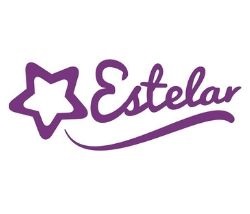                                          M ª Pilar Guallart MorenoAsociación EstelarC/ Valle de Oza nº 8 (local)  50015 Zaragoza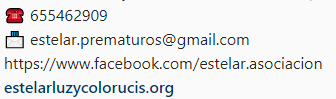       @estelar.asociacion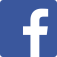       @estelar_asociacion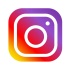 